Опасны ли клещи осенью?	В Дятловском районе за 10 месяцев 2017 года от укусов клещей пострадало 210 человек, за аналогичный период 2016 года – 163 человека.	Сезон клещей начинается ранней весной и заканчивается глубокой осенью. Клещ довольно выносливое паукообразное существо, он способен вести активную жизнедеятельность при температурах от 6-8 градусов тепла. Клещей много там, где есть для них еда - мелкие теплокровные животные и птицы. С наступлением осенних холодов клещи впадают в оцепенение, прячась в траве, валежнике, под деревьями, главное, чтобы высота лесной подстилки помогла перезимовать. Вплоть до первых холодов клещи будут искать свою жертву. И только когда столбик термометра опустится до 5 градусов, клещи впадают в зимнюю спячку. Кроме риска заразиться опасным вирусом энцефалита, есть и другие опасности. Клещ способен подавлять иммунитет человека, что приводит к возможности заражения дополнительными инфекциями. Уже в первые минуты после укуса вирус попадает в кровь, поэтому с приходом осени расслабляться не стоит. Осенняя активность клещей менее выражена, чем весенняя, но быть укушенным осенью не менее опасно, чем весной или летом. Пониженные плюсовые температуры клещам не страшны. Даже после ночных заморозков, когда пригреет солнце, тепла им будет достаточно для того чтобы они возобновили свою активность.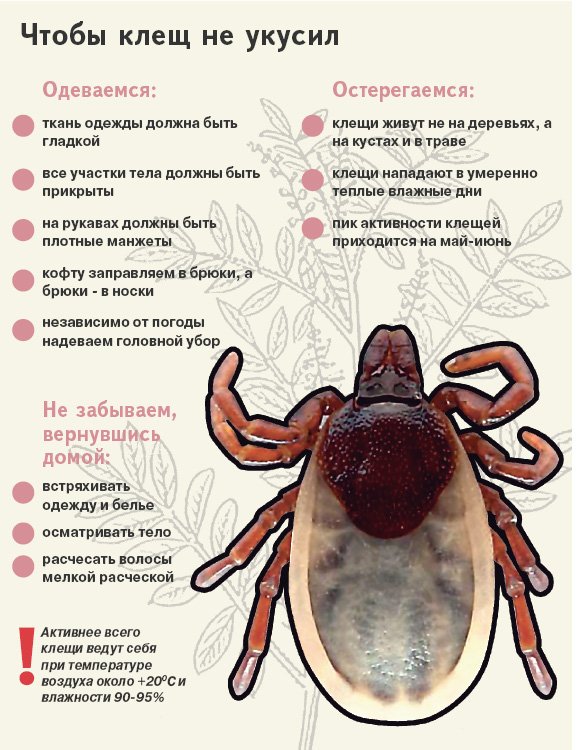 